A. Aşağıda verilen ifadelerden doğru olanların başına (D), yanlış olanların başına (Y) koyunuz. (20 P)1-  (      ) Ürün alırken, reklamlarda çok çıkıyor olmasına dikkat etmeliyiz.2-  (      ) Oyun oynamak, temel ihtiyaçlarımızdandır.3-  (      ) Son kullanma tarihi geçmiş ürünleri almalıyız.4-  (      ) Dayanıklı tüketim mallarını alırken garanti belgesini istemeliyiz.5-  (      ) Bütçe, ailenin ihtiyaçlarını karşılamak için gerekli olan gelir-gider dengesidir.6-  (      ) Teknolojik ürünler hayatımızı kolaylaştırır.7-  (      ) Cumhuriyetin ilanından sonra Rumi takvim kullanılmaya başlandı.8-  (      ) Miladi takvim güneş yılını esas alır.9-  (      ) Güneş takvimi ile ay takvimi arasında zaman farkı yoktur.10-(      ) Bir günün eşit aralıklarını takip ettiğimiz alete pusula denir.B. Aşağıdaki cümlelerdeki boşlukları uygun sözcüklerle tamamlayınız. (20 P)*Tasarruf *TSE  *aile bütçesi *meslek *geri dönüşüm  *tüketici *Dengeli beslenme *garanti belgesi *Hicri *posta tatarı1)  Ayın hareketlerine göre düzenlenmiş olan, Hz. Muhammed’in Mekke’den Medine’ye Göçünü başlangıç kabul eden takvime ............................. takvim denir.2)  Ülkemizde ürünlerin standartlara uygunluğunu denetlemek için ............................. kurumu oluşturulmuştur.3)  Aileler her ay paralarını doğru şekilde kullanmak için gelir- gider planı yaparlar, bu plana ................................ diyoruz.4)  Mal ve hizmetleri satın alıp kullanan kimselere ............................ denir.5) Televizyon , buzdolabı, fırın gibi elektronik eşyaların ...................................... vardır.6) İlgi ve yeteneklerimize uygun ............................. seçmeliyiz.7) ........................................ vücudumuzun ihtiyacı olan bütün besinlerden yeteri kadar yenilmesidir.8) ....................................... yaparak zor günlerimizi kolayca atlatabiliriz.9) Atıkların tekrar geri kazandırılmasına ........................................... denir.10) Eskiden uzak iki yer arasında haber götüren postacılara ..................................... denir.C.Aşağıdaki seçeneklerden doğru olanları işaretleyiniz. (30 P)1. Şeker almak için markete gittiğimizde aşağıdakilerden hangisine dikkat etmemiz gerekmez?A)  FiyatınaB)  Son kullanma tarihineC)  Ambalajın güzelliğineD)  TSE damgasına2. Hangisi, alınan bir ürünün iadesi için gerekli belgelerden biridir?A)  Kullanma kılavuzuB)  ParaC)  Satış fişi ve garanti belgesiD)  Ürünün ambalajı3. Geçmiş tarihlerden bugüne kadar insanların kullandıkları iletişim araçlarını sıralarsak hangisi doğru olur?A)  mektup - telefon - faks - elektronik postaB)  elektronik posta - mektup - telefon - faksC)  telefon - mektup - faks -  elektronik postaD)  faks - mektup - elektronik posta - telefon4. Bilinçli bir tüketici olarak alış veriş yaparken aşağıdakilerden hangisine öncelik vermeliyiz?A)  İhtiyaçlarımız             B)  ReklamlarC)  Fiyatlar                       D)  İsteklerimiz5. Bundan binlerce yıl önce insanlar duygu, düşünce ve bilgilerini aşağıdakilerden hangisine yazmamışlardır?A)  Parşömen                  B)  KağıtC)  Kil Tablet                   D)   Papirüs6.Hangisinin bulunması günümüzdeki ulaşım ve otomotiv teknolojilerinin temelini oluşturur?A)  Araç                            B)  TekerlekC)  Bilgisayar                  D)  Yazı7.Aşağıdakilerden hangisi teknolojik ürünlerin doğru kullanılmaması nedeniyle ortaya çıkabilecek sorunlardan değildir?A)  Ses kirliliği                 B)  Çevre kirliliğiC)  Depremler                 D)  Işık kirliliği8. Hz. İsa'nın doğumunu başlangıç kabul eden takvim hangisidir?A)  Rumi takvim              B)  Hicri takvimC)  Miladi takvim             D)  12 hayvanlı takvim9. Teknolojik ürünlerin doğaya zarar vermesini önlemek için ne yapmalıyız?A)  Teknolojik ürünleri kullanmamalıyızB)  Teknolojik ürünleri kullananları uyarmalıyızC)  Geri dönüşümlü maddeler kullanmalıyızD)  Doğayı sürekli ilaçlamayız10. İcatlar niçin yapılır?A)  Hayatı kolaylaştırmak içinB)  Meşhur olmak içinC)  Boş zamanları değerlendirmek içinD)  Hepsi11.Aşağıdakilerden hangisi doğrudur?A)  Teknolojik ürünlerin zararı yoktur.B)  Televizyon istenilen mesafeden izlenebilir.C)  Teknoloji insan hayatını zorlaştırır.D)  Kullanılan ürünler rast gele atılmamalıdır.12.Türk Standartları Enstitüsünün görevi aşağıdakilerden hangisidir?A)  Fabrika kurmak.B)  Kaliteli ürünler üretip satmak.C)  Ürünlerin kalite standartlarına uygunluğunu denetleyip onaylamak.D)  Kaliteli ürünler sağlayacak elemanlar yetiştirmek.13. “Satın aldığımız ürünlerden bazılarının üzerinde bir işaret görürüz. Bu işaret geri kazanım halkasının simgesidir.”Bu tür ürünleri kullandıktan sonra ne yapmamız gerekir?A)  Çöpe atmalıyız.B)  Toprağa gömmeliyiz.C)  Ateşe atmalıyız.D)  Özelliğine göre atık kutularına atmalıyız.14. Bir kişinin geçimini sağlamak için yaptığı işe ne denir?A)  Meslek            B)  HobiC)  Üretim             D)  Satış15-Zamanı ölçmek için kullanılan ilk saat aşağıdakilerden hangisidir?A)  Mekanik saat             B)  Dijital saatC)  Atom saati                 D)  Güneş saatiD.Aşağıdaki Soruları Cevaplayınız. (30 P)1-) Ana yönleri ve ara yönleri yazınız.AnaYönler:1-..............................2-.............................3-.....................................4-  ...............................AraYönler:1-.............................2-.............................3-....................................4-  ..................................2-) Aşağıda verilmiş olan teknolojik alanlara birer teknolojik ürün adı yazınız.1-Eğitim :....................................2-Sağlık :...............................................3-İletişim :...........................................4-Ulaşım :...................................5-Ev aletleri: .....................................6-Eğlence, Haberleşme :.........................3-) Temel ihtiyaçlarımız nelerdir? Yazınız.1- .........................................2- .........................................3- ........................................BAŞARILAR DİLERİM…{OGRETMEN_ADI}https://www.soruindir.netCEVAP ANAHTARIA. Aşağıdaki cümleler de verilen ifadelerden doğru olanların başına (D), yanlış olanların başına (Y) koyunuz.1-  ( Y ) Ürün alırken, reklamlarda çok çıkıyor olmasına dikkat etmeliyiz.2-  ( Y ) Oyun oynamak, temel ihtiyaçlarımızdandır.3-  ( Y ) Son kullanma tarihi geçmiş ürünleri almalıyız.4-  ( D ) Dayanıklı tüketim mallarını alırken garanti belgesini istemeliyiz.5-  ( D ) Bütçe, ailenin ihtiyaçlarını karşılamak için gerekli olan gelir-gider dengesidir.6-  ( D ) Teknolojik ürünler hayatımızı kolaylaştırır.7-  ( Y  ) Cumhuriyetin ilanından sonra Rumi takvim kullanılmaya başlandı.8-  ( D ) Miladi takvim güneş yılını esas alır.9-  ( Y ) Güneş takvimi ile ay takvimi arasında zaman farkı yoktur.10-( Y ) Bir günü eşit aralıklarını takip ettiğimiz alete pusula denir.B. Aşağıdaki cümlelerdeki boşlukları uygun sözcüklerle tamamlayınız. (20 PUAN)( Tasarruf- - dengeli beslenme- aile bütçesi- garanti belgesi-Hicri takvim-TSE-tüketici-meslek- parşömen - posta tatarı1 Ayın hareketlerine göre düzenlenmiş olan,Hz. Muhammed’in Mekke’den Medine’ye Göçünü başlangıç kabul eden takvime HİCRİ TAKVİM takvim denir.2- Ülkemizde ürünlerin standartlara uygunluğunu denetlemek için TSE .kurumu oluşturulmuştur.3- Aileler her ay paralarınıdoğru şekilde kullanmak için gelir- gider planı yaparlar, bu plana AİLE BÜTCESİ diyoruz.4- Mal ve hizmetleri satın alıp kullanan kimselere TÜKETİCİ denir.5-Televizyon, buzdolabı, fırın gibi elektronik eşyaların GARANTİ BELGESİ vardır.6-İlgi ve yeteneklerimize uygun MESLEKseçmeliyiz.7-.DENGELİBESLENME.vücudumuzun ihtiyacı olan bütün besinlerden yeteri kadar yenilmesidir.8- TASARRUF yaparak zor günlerimizi kolayca atlatabiliriz.9-Nil Nehri kıyısında yetişen bitkilerden yapılan kağıda PARŞÖMEN denir.10-Eskiden uzak iki yer arasında haber götüren postacılara POSTA TATARI denir.C.Aşağıdaki seçeneklerden doğru olanları işaretleyiniz. (30 P)1C2C3A4A5C6B7C8C9C10A11D12C13D14A15dD. Aşağıdaki sorularıcevaplayınız (30 PUAN)1-Ana yönleri ve ara yönleri yazınız.AnaYönler: KUZEY,GÜNEY,DOĞU,BATIAraYönler: KUZEYDOĞU,KUZEYBATI,GÜNEYDOĞU,GÜNEYBATI2-- Üretilen bir ürün tüketiciye ulaşıncaya kadar hangi aşamalardan geçer?üretim-fabrika-dağıtım-tüketim3-Temel ihtiyaçlarımız nelerdir? Yazınız.GİYİNME, BESLENME, BARINMABAŞARILAR DİLERİM…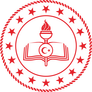 {OGRETIM_YILI} EĞİTİM ÖĞRETİM YILI{OKUL_ADI}4. SINIF SOSYAL BİLGİLER 2. DÖNEM 1. YAZILI SORULARI {OGRETIM_YILI} EĞİTİM ÖĞRETİM YILI{OKUL_ADI}4. SINIF SOSYAL BİLGİLER 2. DÖNEM 1. YAZILI SORULARI {OGRETIM_YILI} EĞİTİM ÖĞRETİM YILI{OKUL_ADI}4. SINIF SOSYAL BİLGİLER 2. DÖNEM 1. YAZILI SORULARI Adı:Soyadı:Sınıfı: 4/…No:Aldığı Not: